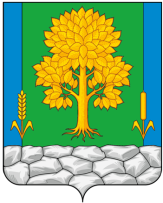 Российская ФедерацияКЕМЕРОВСКАЯ ОБЛАСТЬ - КУЗБАССТопкинский муниципальный округАДМИНИСТРАЦИЯ ТОПКИНСКОГО МУНИЦИПАЛЬНОГО округаПОСТАНОВЛЕНИЕот     2023 года №         -пг.ТопкиО признании утратившим силу постановление администрации Топкинского муниципального округа от 01.06.2020 № 440-п «Об утверждении Порядка реализации мероприятий, направленных на информирование населения о принимаемых органами местного самоуправления мерах в сфере жилищно-коммунального хозяйства и по вопросам развития общественного контроля в этой сфере»На основании Федерального закона от 06.10.2003 № 131-ФЗ «Об общих принципах организации местного самоуправления в Российской Федерации», Устава муниципального образования Топкинский муниципальный округ Кемеровской области – Кузбасса и приведением нормативного правового акта в соответствие: Признать утратившим силу постановление администрации Топкинского муниципального округа от 01.06.2020 № 440-п «Об утверждении Порядка реализации мероприятий, направленных на информирование населения о принимаемых органами местного самоуправления мерах в сфере жилищно-коммунального хозяйства и по вопросам развития общественного контроля в этой сфере».2. Разместить данное постановление на официальном сайте администрации Топкинского муниципального округа в информационно-коммуникационной сети «Интернет».3. Контроль за исполнением постановления возложить на заместителя главы Топкинского муниципального округа по ЖКХ и благоустройству – начальника управления Ю.В. Антонову.4. Постановление вступает в силу после официального обнародования.Глава Топкинскогомуниципального округа                                                                   С.В. Фролов